Shrnutí učiva – LIDSKÉ TĚLO  - 1. částJMÉNO: ………………………….…. Popiš kostru člověka:Lebka, páteř, hrudní kost, žebra, loketní kost, kosti záprstní, čéška, kost holenní, kosti zánártní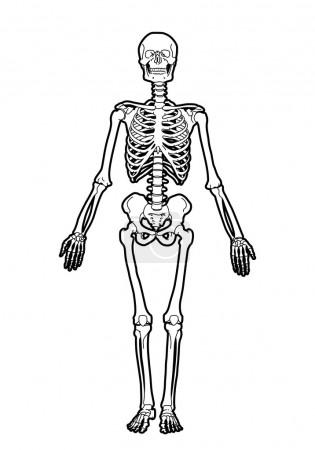 Popiš a vyznač modře mozkovou část, červeně obličejovou část lebky: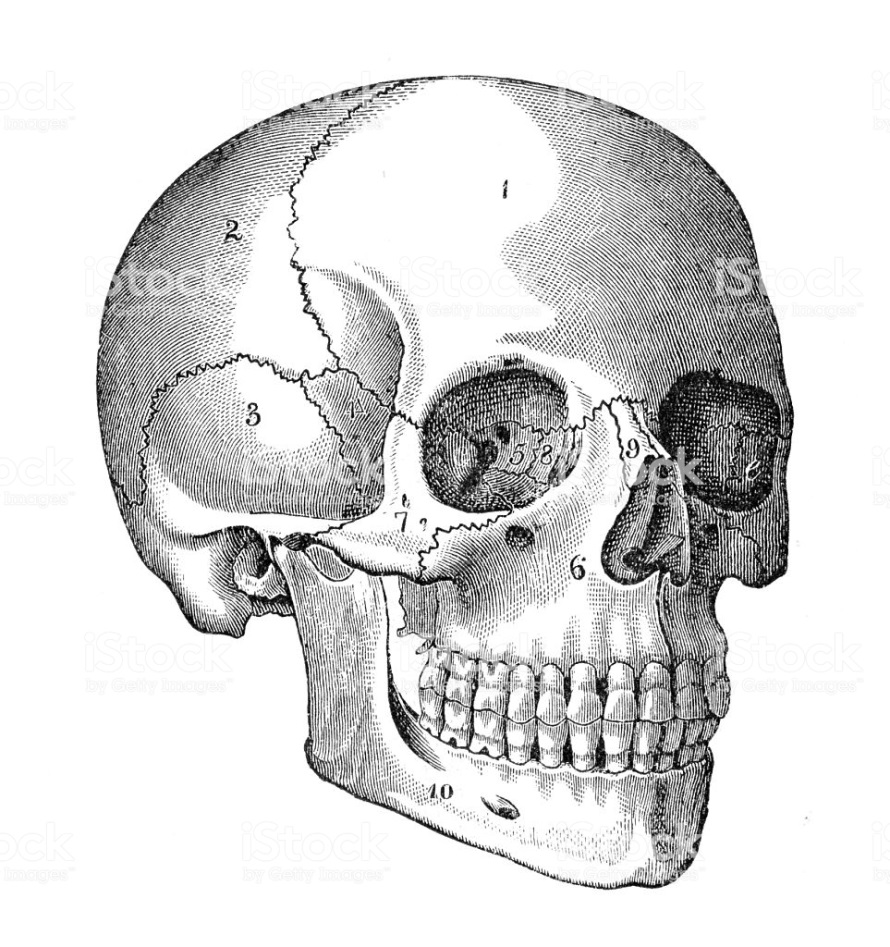 Jaká je funkce kostry?…………………………………………..….……………………………………………………………………………..Jak jsou spojeny části kostry k sobě?…………………………..……………., ………………………………………., ………………………………………Kostru hrudníku NETVOŘÍ: žebra, mícha, hrudní obratle (zakroužkuj)Svaly spolu s kostrou umožňují ……………………....…………… těla.Svaly na sezení můžeme/nemůžeme ovládat svou vůlí. Sval srdeční můžeme/nemůžeme ovládat svou vůlí.(zakroužkuj)Seřaď věty o postupu vzduchu dýchací soustavou ve správném pořadí:Vzduch proudí dutinou nosní.Průduškami vstupuje vzduch do plic.Pak vzduch vstupuje do průdušnice.Při nádechu vstupuje vzduch do dýchací soustavy nosem nebo ústy.Dále vzduch postupuje do hrtanu.Průdušnice se na konci rozděluje do dvou průdušek.Vyhledej ve větách skryté názvy vybraných orgánů trávicí soustavy:Pomohl tanečnici na nohy.Její ceny jídel jsou nejnižší.Než Ale dekou přikryješ, musíš jí pohoupat.Já trasu výletu vybírat nechci!Pomocí slin Ivka nalepovala známky na dopis.Ostře vonící koření si nasypal do polévky.Vyhledané orgány ze cvičení 9 vyznač na obrázku: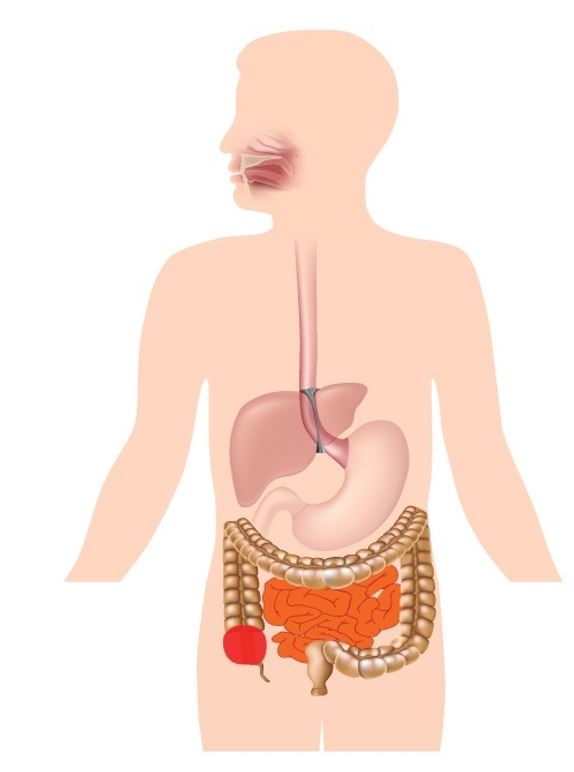 Doplň do vět správná slova z nápovědy:(moč, příjem, močová trubice, infekcí, močový měchýř, párový, přebytečnou, moči)Vylučovací soustavu tvoří ledviny, ………………………………….., močový měchýř a ……………………………………………. .Ledviny jsou ……………………………………. orgán .Ledviny přebírají z krve ………………………………….. tekutinu.V ledvinách vzniká  …………………………………….. .Vylučovací soustava odstraňuje z těla škodlivé látky prostřednictvím …………………………………………………. .Vylučovací soustavu chráníme před prochladnutím a ……………………… .Zajišťujeme tělu dostatečný ………………………… tekutin .Popiš obrázek průřezu kůžíPotní žláza, chlup, pokožka, škára, tuková vrstva, nervová zakončení, tepny a žíly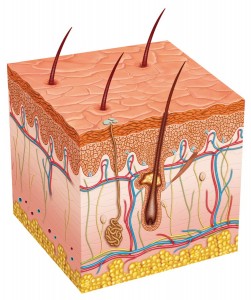 Funkce kůže jsou: …………………………………………………………………………… .…………………………………………………………………………….……………………………………………………………………………. .Prosím všechny žáky, aby vyplnili a zaslali nejpozději do pondělí 27. 4. (Můžete mailem nebo osobně.)Děkuji! P. uč. EvaSEBEHODNOCENÍ:SEBEHODNOCENÍ:SEBEHODNOCENÍ:Vyber z nabídky:Vyber z nabídky:Vyber z nabídky:Test byl pro mě: velmi lehkýstředně těžkýobtížnýVyber z nabídky:Vyber z nabídky:Vyber z nabídky:Test jsem vypracovával/a:Sám/samabez nahlédnutí do výukových zdrojů.Sám/samaza pomoci výukových zdrojů.S dopomocí výukových zdrojů a pomoci rodičů.Další sdělení paní učitelce :o)Další sdělení paní učitelce :o)Další sdělení paní učitelce :o)